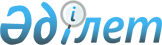 О признании утратившими силу некоторых постановлений акимата Иртышского районаПостановление акимата Иртышского района Павлодарской области от 6 октября 2017 года № 304/10. Зарегистрировано Департаментом юстиции Павлодарской области 23 октября 2017 года № 5650
      В соответствии с пунктом 2 статьи 31 Закона Республики Казахстан от 23 января 2001 года "О местном государственном управлении и самоуправлении в Республике Казахстан", подпунктом 4) пункта 2 статьи 46 Закона Республики Казахстан от 6 апреля 2016 года "О правовых актах", акимат Иртышского района ПОСТАНОВЛЯЕТ:
      1. Признать утратившими силу некоторые постановления акимата Иртышского района согласно приложению.
      2. Контроль за исполнением настоящего постановления возложить на руководителя аппарата акима района.
      3. Настоящее постановление вводится в действие со дня его первого официального опубликования. Перечень утративших силу некоторых
постановлений акимата Иртышского района
      1. Постановление акимата Иртышского района от 20 мая 2015 года № 150/4 "Об утверждении Положения о государственном учреждении "Отдел земельных отношений Иртышского района" (зарегистрировано в Реестре государственной регистрации нормативных правовых актов за № 4530, опубликованное 27 июня 2015 года в районных газетах "Ертіс нұры" и "Иртыш").
      2. Постановление акимата Иртышского района от 14 июля 2015 года № 212/6 "Об утверждении Положения о коммунальном государственном учреждении "Отдел культуры и развития языков Иртышского района" (зарегистрировано в Реестре государственной регистрации нормативных правовых актов за № 4636, опубликованное 15 августа 2015 года в районных газетах "Ертіс нұры" и "Иртыш").
      3. Постановление акимата Иртышского района от 14 июля 2015 года № 213/6 "Об утверждении Положения о коммунальном государственном учреждении "Отдел физической культуры и спорта Иртышского района" (зарегистрировано в Реестре государственной регистрации нормативных правовых актов за № 4638, опубликованное 15 августа 2015 года в районных газетах "Ертіс нұры" и "Иртыш").
      4. Постановление акимата Иртышского района от 3 ноября 2015 года № 285/8 "Об утверждении Положения о коммунальном государственном учреждении "Отдел предпринимательства и сельского хозяйства Иртышского района" акимата Иртышского района (зарегистрировано в Реестре государственной регистрации нормативных правовых актов за № 4815, опубликованное 5 декабря 2015 года в районных газетах "Ертіс нұры" и "Иртыш").
      5. Постановление акимата Иртышского района от 1 марта 2016 года № 41/1 "Об утверждении Положения государственного учреждения "Отдел образования Иртышского района" (зарегистрировано в Реестре государственной регистрации нормативных правовых актов за № 5023, опубликованное 2 апреля 2016 года в районных газетах "Ертіс нұры" и "Иртыш").
					© 2012. РГП на ПХВ «Институт законодательства и правовой информации Республики Казахстан» Министерства юстиции Республики Казахстан
				
      Аким района

С. Батыргужинов
Приложение
к постановлению акимата
Иртышского района от "6"
октября 2017 года № 304/10